S2 Fig. Propensity score-adjusted Kaplan–Meier survival curve illustrating relapse-free survival comparing leukemia cutis to non-leukemia cutis AML patients receiving intensive chemotherapy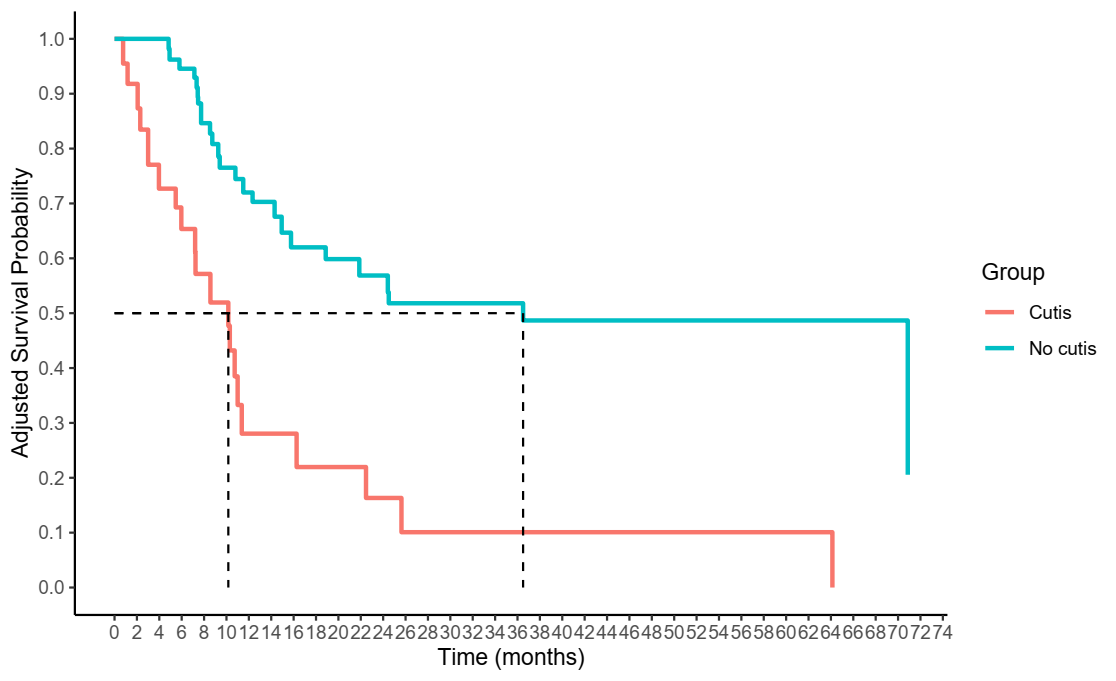 